МИНОБРНАУКИ РОССИИФедеральное государственное бюджетное образовательное учреждение высшего образования «Астраханский государственный университет имени В. Н. Татищева»(Астраханский государственный университет им. В. Н. Татищева)РАБОЧАЯ ПРОГРАММА ДИСЦИПЛИНЫТЯЖЕЛЫЕ МНОЖЕСТВЕННЫЕ НАРУШЕНИЯ РАЗВИТИЯАстрахань – 2022ЦЕЛИ  И ЗАДАЧИ ОСВОЕНИЯ ДИСЦИПЛИНЫЦели: ознакомление аспирантов с методологией и практикой изучения структуры дефекта детей с тяжелыми множественными  нарушениями развитии ( ТМНР) и оказание коррекционно-педагогической помощи в условиях специальных коррекционных образовательных учреждений.Задачи: ознакомление аспирантов с теоретическими основами проблемы сложных нарушений развития;обеспечение аспирантов общетеоретическими знаниями и практическими навыками по организации педагогической помощи детям с комплексными нарушениями развития;2. ПЛАНИРУЕМЫЕ РЕЗУЛЬТАТЫ ОСВОЕНИЯ ДИСЦИПЛИНЫ (МОДУЛЯ)          Освоение дисциплины (модуля) Тяжелые множественные нарушения развития направлено на достижение следующих результатов, определенных программой подготовки научных и научно-педагогическим кадров в аспирантуре:выявлять и формулировать проблемы собственного развития, исходя из этапов профессионального роста и тенденций развития области профессиональной деятельности;владеть методами, приёмами и способами организации и проведения педагогических исследований;критически анализировать и оценивать современные научные достижения, выполнять научно-исследовательскую работу; проводить опытно-экспериментальную работу в образовательных организациях;владеть обработкой, анализом и интерпретацией результатов исследования, навыками совершенствования и развития своего научного потенциала;находить новые идеи при решении исследовательских и практических задач, определять междисциплинарное поле;владеть навыками критического анализа и оценки современных научных достижений, генерирования новых идей при решении исследовательских и практических задач, в том числе в междисциплинарных областях.              3. СТРУКТУРА И СОДЕРЖАНИЕ ДИСЦИПЛИНЫ (МОДУЛЯ)Общая трудоемкость дисциплины составляет 4 зачетных единицы – 144 часа. Из них контактных – 28 часов (Л-14, ПР.-14) и СРС – 116 часов. Предусмотрен дифференцированный зачет в 3 семестре. Таблица 1. Структура и содержание дисциплины (модуля)Условные обозначения: Л – занятия лекционного типа; ПЗ – практические занятия, ЛР – лабораторные работы; СР – самостоятельная работа по отдельным темам4. ПЕРЕЧЕНЬ УЧЕБНО-МЕТОДИЧЕСКОГО ОБЕСПЕЧЕНИЯ 
ДЛЯ САМОСТОЯТЕЛЬНОЙ РАБОТЫ ОБУЧАЮЩИХСЯ 4.1. Указания по организации и проведению лекционных, практических (семинарских) и лабораторных занятий с перечнем учебно-методического обеспеченияОсвоение дисциплины должно обеспечить готовность аспиранта к научно-исследовательской деятельности. Основными видами учебной деятельности аспирантов являются лекции и семинарские занятия. На лекциях раскрываются основные положения и понятия курса, отмечаются современные подходы к решаемым проблемам. На практических занятиях аспиранты овладевают научно-исследовательскими и частно-методическими умениями, связанными с решением научно-исследовательских задач. Для контроля знаний и полученных аспирантами умений наряду используется  традиционная форма контроля. Организационно-методической базой проведения лекционных занятий является учебный план. При подготовке к занятиям преподаватель обязан руководствоваться данной рабочей программой, в которой представлены тематика и содержание дисциплины «Тяжелые множественные нарушения развития». При проведении занятий преподаватель имеет право самостоятельно выбирать формы и методы организации лекций и практик, которые будут способствовать качественному усвоению учебного материала,  может использовать технические средства обучения, имеющиеся в Астраханском государственном университете. Содержание каждого занятия должно выполнять следующие функции: информационную: изложение системы знаний, какого-либо объема научной информации; мотивационную: формирование познавательного интереса к содержанию учебной дисциплины и профессиональной мотивации, содействие активизации мышления аспирантов; установочную: обеспечение основы для дальнейшего усвоения учебного материала; воспитательную: формирование сознательного отношения к процессу обучения, стремления к самостоятельной работе и всестороннему овладению определенными компетенциями. Содержание и форма проведения каждого занятия должны соответствовать указаниям, определяющим качественный уровень образовательного процесса. К ним относятся: научная обоснованность, информативность и современный научный уровень дидактических материалов, излагаемых в лекции; глубокая методическая проработка проблемных вопросов лекции, доказательность и аргументированность, наличие достаточного количества ярких, убедительных примеров, фактов, обоснований, документов и научных доказательств; яркость изложения, эмоциональность, использование эффективных ораторских приемов – выведение главных мыслей и положений, подчеркивание выводов, изложение доступным и ясным языком, разъяснение вновь вводимых терминов и названий; вовлечение в познавательный процесс аудитории, активизация мышления слушателей, постановка вопросов для исследовательской деятельности; использование возможностей информационно-коммуникационных технологий, средств мультимедиа, усиливающих эффективность образовательного процесса. 4.2. Указания для обучающихся по освоению дисциплиныСамоподготовка – индивидуальный учебный процесс, реализуемый в силу индивидуальных интеллектуальных и иных возможностей. Изучение дисциплины «Тяжелые множественные нарушения развития» непосредственно в аудитории обусловливает такие содержательные элементы самостоятельной работы, как умение слушать и записывать лекции; критически оценивать материал; продуманно и творчески строить свое выступление, готовить реферативные доклады и презентации; использовать справочные системы, научных ресурсов Российской государственной библиотеки и ЭБС АГУ, ресурсов Интернета; продуктивно готовиться к контрольным работам и зачету. Виды самостоятельной работы, которые аспирант может использовать при изучении данной дисциплины: работа над лекционным материалом; работа над текстом учебников и учебных пособий, монографий, научной периодики и других источников; написание докладов; тренинговое и контрольное тестирование; подготовка к зачету. Таблица 2. Содержание самостоятельной работы обучающихся4.3. Виды и формы письменных работ, предусмотренных при освоении дисциплины (модуля), выполняемые обучающимися самостоятельно. Предполагается несколько категорий видов самостоятельной работы аспирантов: - работа с источниками литературы и официальными документами (использование библиотечно-информационной системы); - выполнение заданий для самостоятельной работы (рефераты, домашние задания, решения кейсов); - реализация элементов научно-педагогической практики (разработка методических материалов, тестов, тематических портфолио); При выполнении письменных домашних заданий аспиранты используют основную и дополнительную литературу, указанную в списке.Методические рекомендации по написанию рефератаРеферат - письменная работа объемом 10-18 печатных страниц, выполняемая аспирантом в течение длительного срока (от одной недели до месяца). Реферат (от лат. referrer - докладывать, сообщать) - краткое точное изложение сущности какого-либо вопроса, темы на основе одной или нескольких книг, монографий или других первоисточников. Реферат должен содержать основные фактические сведения и выводы по рассматриваемой темеВыполнение и защита реферата призваны дать аспиранту возможность всесторонне изучить интересующую его проблему и вооружить его навыками научного и творческого подхода к решению различных задач в исследуемой области. Основными задачами выполнения и защиты реферата являются развитие у аспирантов универсальных и профессиональных компетенций, среди них:  формирование навыков аналитической работы с литературными        источниками разных видов;  развитие умения критически оценивать и обобщать теоретические положения;  стимулирование навыков самостоятельной аналитической работы;  углубление, систематизация и интеграция теоретических знаний и практических навыков по соответствующему направлению высшего образования;  презентация навыков публичной дискуссии. Работа над рефератом сводится к следующим этапам.  Выбор темы реферата.  Предварительная проработка литературы по теме и составление «рабочего» плана реферата.  Конкретизация необходимых элементов реферата.  Сбор и систематизация литературы. Написание основной части реферата.  Написание введения и заключения.  Представление реферата преподавателю.  Защита реферата.Методические рекомендации по реферированию статьи. Реферирование представляет собой интеллектуальный творческий процесс, включающий осмысление, аналитико-синтетическое преобразование информации и создание нового документа - реферата, обладающего специфической языково-стилистической формой. Рефератом статьи (далее – реферат) называется текст, передающий основную информацию подлинника в свернутом виде и составленный в результате ее смысловойпереработки. Основными функциями рефератов являются следующие: информативная, поисковая, индикативная, справочная, сигнальная, адресная, коммуникативная. Информативная функция. Поскольку реферат является кратким изложением основного содержания первичного документа, главная его задача состоит в том, чтобы передавать фактографическую информацию. Отсюда информативность является наиболее существенной и отличительной чертой реферата. Поисковая и справочная функции. Как средство передачи информации реферат нередко заменяет чтение первичного документа. Обращаясь к рефератам, пользователь осуществляет по ним непосредственный поиск информации, причем информации фактографической. В этом проявляется поисковая функция реферата, а также функция справочная, поскольку извлекаемая из реферата информация во многом представляет справочный интерес. Индикативная функция. Реферат должен характеризовать оригинальный материал не только содержательно, но и описательно. Путем описания обычно даются дополнительные характеристики первичного материала: его вид (книга, статья), наличие в нем иллюстраций и т.дАдресная функция. Точным библиографическим описанием первичного документа одновременно достигается то, что реферат способен выполнять адресную функцию, без чего бессмысленен документальный информационный поиск. Сигнальная функция. Эта функция реферата проявляется, когда осуществляется оперативное информирование с помощью авторских рефератов о планах выпуска литературы, а также о существовании неопубликованных, в том числе депонированных работ.Существует три основных способа изложения информации в реферате. Экстрагирование - представление информации первоисточника в реферате. Эта методика достаточно проста: референт отмечает предложения, которые затем полностью или с незначительным перефразированием переносятся в реферат-экстракт. Перефразирование - наиболее распространенный способ реферативного изложения. Здесь имеет место частичное текстуальное совпадение с первоисточником. Перефразирование предполагает не использование значительной части сведений оригинала, а перестройку его смысловой и синтаксической структуры. Перестройка текста достигается за счет таких операций, как замещение (одни фрагменты текста заменяются другими), совмещения (объединяются несколько предложений в одно) и обобщение.  Интерпретация - это способ реферативного изложения, когда содержание первоисточника может раскрываться либо в той же последовательности, либо на основе обобщенного представления о нем. Разновидностью интерпретированных рефератов могут быть авторефераты диссертаций, тезисы докладов научных конференций и совещаний.Изложение реферата должно обеспечивать наибольшую семантическую адекватность, семантическую эквивалентность, краткость и логическую последовательность. Для этого необходимы определенные лексические и грамматические средства. Адекватность и эквивалентность достигаются за счет правильного употребления терминов, краткость – за счет экономной структуры предложений и использования терминологической лексики.Широко используются неопределенно-личные предложения без подлежащего. Они концентрируют внимание читающего только на факте, усиливая тем самым информационно-справочную значимость реферата.Чек-лист на проверку готовности статьи к публикацииПравила организации материала в презентации1. Начало – главная информация; заголовок – тезис слайда.2. Логическое построение слайдов. Трансформация одного слайда в другой позволяет не терять логику визуального рассказа.3. «Схема, рисунок, график, таблица, текст». Отображаем информацию на слайдах именно в такой последовательности. Как только сформулировали то, что хотим донести до слушателей в каком-то конкретном слайде, нужно решить, как это использовать  в виде схемы, затем рисунка и т.д.  Использовать  текст в последнюю очередь.Доклад – вид самостоятельной работы, способствует формированию навыков исследовательской деятельности, расширяет познавательные интересы, приучает логически мыслить. При подготовке доклада по заданной теме следует составить план, подобрать основные источники. Прежде всего, следует пользоваться литературой, рекомендованной данной рабочей программой, а затем расширить список источников, включая и использование специальных журналов, где имеется новейшая научная информация. Работая с источниками, следует систематизировать полученные сведения, сделать выводы и обобщения. Изложение материала в докладе носит проблемно-тематический характер, показываются различные точки зрения, а также собственные взгляды на проблему. Содержание доклада должно быть логичным. Объём доклада определяется обучающимся самостоятельно.Тест – это инструмент оценивания обученности учащихся, состоящий из системы тестовых заданий, стандартизованной процедуры проведения, обработки и анализа результатов.Процедура тестирования предусматривает испытание различными взаимодополняющими видами тестирования и заданиями, как закрытых по форме теста, так и открытыми, которые при компетентностном подходе становятся определяющими при фиксировании достигнутых аспирантом уровней компетенций. При выполнении каждого задания оценивается несколько показателей, запрограммированных в них как индикаторов одной или нескольких компетенций.Тест охватывает все разделы пройденного материала. В том числе и умения, приобретаемые на практических занятиях дисциплины. Для оценки результатов обучения используются практические контрольные задания, которые представляют из себя краткую формулировку необходимых действий для получения нужного результата.5.ОБРАЗОВАТЕЛЬНЫЕ И ИНФОРМАЦИОННЫЕ ТЕХНОЛОГИИВ рамках изучения дисциплины могут быть предусмотрены встречи с представителями российских и зарубежных компаний, государственных и общественных организаций, мастер-классы экспертов и специалистов. При реализации различных видов учебной работы по дисциплине могут использоваться электронное обучение и дистанционные образовательные технологии]          5.1 Образовательные технологииВ ходе освоения дисциплины применяются следующие образовательные технологии, развивающие у аспирантов навыки командной работы, межличностной коммуникации, принятия решений и лидерские качества: Учебные занятия по дисциплине могут проводиться с применением информационно-телекоммуникационных сетей при опосредованном (на расстоянии) интерактивном взаимодействии обучающихся и преподавателя в режимах on-line и/или off-line в формах: видеолекций, лекций-презентаций, видеоконференции, собеседования в режиме чат, форума, чата, выполнения виртуальных практических и/или лабораторных работ и др)]         5.2 Информационные технологии- использование возможностей Интернета в учебном процессе (использование информационного сайта преподавателя (рассылка заданий, предоставление выполненных работ, ответы на вопросы, ознакомление учащихся с оценками и т.д.));- использование электронных учебников и различных сайтов (например, электронные библиотеки, журналы и т.д.) как источников информации;- использование возможностей электронной почты преподавателя;- использование средств представления учебной информации (электронных учебных пособий и практикумов, применение новых технологий для проведения очных (традиционных) лекций и семинаров с использованием презентаций и т.д.);- использование интерактивных средств взаимодействия участников образовательного процесса (технологии дистанционного или открытого обучения в глобальной сети (веб-конференции, форумы, учебно-методические материалы и др.));- использование интегрированных образовательных сред, где главной составляющей являются не только применяемые технологии, но и содержательная часть, т.е. информационные ресурсы (доступ к мировым информационным ресурсам, на базе которых строится учебный процесс)- использование виртуальной обучающей среды (или системы управления обучением LМS Moodle) или иных информационных систем, сервисов и мессенджеров]5.3. Перечень программного обеспечения и информационных справочных систем- Лицензионное программное обеспечение- Современные профессиональные базы данных, информационные справочные системы - Электронные библиотечные системы- Перечень общедоступных официальных интернет-ресурсов6. ФОНД ОЦЕНОЧНЫХ СРЕДСТВ ДЛЯ ПРОВЕДЕНИЯ ТЕКУЩЕГО КОНТРОЛЯ 
И ПРОМЕЖУТОЧНОЙ АТТЕСТАЦИИ ПО ДИСЦИПЛИНЕ (МОДУЛЮ)6.1. Паспорт фонда оценочных средствПри проведении текущего контроля и промежуточной аттестации по дисциплине «Тяжелые множественные нарушения развития» проверяется сформированность у обучающихся компетенций, указанных в таблице 3 настоящей программы. Этапность формирования данных компетенций в процессе освоения дисциплины  осуществляется последовательным овладением содержательно связанных между собой разделов, тем. Таблица 3Соответствие разделов, тем дисциплины (модуля), результатов обучения по дисциплине (модулю) и оценочных средствТаблица 4Показатели оценивания результатов обучения  6.3 Контрольные задания или иные материалы, необходимые для оценки результатов обученияРАЗДЕЛ 1. СОВРЕМЕННЫЕ ПРЕДСТАВЛЕНИЯ О СТРУКТУРЕ СЛОЖНЫХ (КОМПЛЕКСНЫХ) НАРУШЕНИЯХ РАЗВИТИЯОценочное средство - Контрольная работа  1. Назовите и обоснуйте методологические принципы диагностического изучения детей со сложной структурой дефекта.2. Какова главная трудность определения слепоглухоты как отдельного вида нарушения?Оценочное средство - рефератТематика рефератов1.Теоретико-методологические основы учения о сложной структуре аномального развития ребенка.Исторические подходы к проблеме комплексных нарушений развития.Современное понимание сущности комплексного (сложного) дефекта.Этиология комплексных (сложных) нарушений.Понятие об осложненном дефекте развития.Дети со сложным дефектом, включающим нарушение двух сенсорных систем — зрения и слуха. Особенности их обучения.Дети с нарушениями слуха и интеллекта. Специфика их обучения.Дети с нарушениями зрения и интеллекта. Дифференцированный подход в их обучении.РАЗДЕЛ 2. ИСТОРИЧЕСКИЕ ПРЕДПОСЫЛКИ РАЗРАБОТКИ И РАСПРОСТРАНЕНИЯ ПРИНЦИПА НОРМАЛИЗАЦИИ ЖИЗНИ ЛИЦ СО СЛОЖНЫМИ НАРУШЕНИЯМИ.Оценочное средство – устный ответПодготовить сообщение на тему:Особенности образования детей со сложными дефектами в Европе.2. Реализация принципа нормализации  в обучении и воспитании детей со сложными дефектами развития в Скандинавских странах.3Личностно-деятельностный подход в обучении и воспитании детей со сложными дефектами развития.4Особенности лечебной педагогики в воспитании и развитии детей с комплексными отклонениями в развитии.5Тенденции прогноза развития и его учет в проектировании индивидуальной траектории обучения и воспитании детей со сложными дефектами развития.6. Различия естественно-научной и культурно-исторической парадигм в описании законов психического развития ребенка.Оценочное средство - реферированиеВыполните реферирование одной из глав научного источника из списка основной и дополнительной литературы.РАЗДЕЛ 3. ПСИХОЛОГО-ПЕДАГОГИЧЕСКАЯ ХАРАКТЕРИСТИКА ДЕТЕЙ СО  СЛОЖНЫМИ (КОМПЛЕКСНЫМИ) НАРУШЕНИЯМИ РАЗВИТИЯ.Оценочное средство - презентацияТематика презентацийРазноуровневый дифференцированный подход в воспитании, обучении и развитии детей с сочетанными нарушениями.Средства общения, доступные детям с комплексными нарушениями развития.Формирование навыков самообслуживания у детей с множественными нарушениями развития.Психолого-педагогическая характеристика слепоглухих детей.Особенности развития детей, имеющих нарушения речи и зрения.Специфика обучения детей с нарушениями зрения и интеллекта.Особенности читательской деятельности детей с множественными нарушениями развития.Обогащение социального опыта слепоглухих подростков.Эстетическое, физическое, нравственное воспитание детей со сложными нарушениями развития.РАЗДЕЛ 4. СОВРЕМЕННЫЕ ОТЕЧЕСТВЕННЫЕ И ЗАРУБЕЖНЫЕ ТЕХНОЛОГИИ ПОМОЩИ ЛИЦАМ СО  СЛОЖНЫМИ (КОМПЛЕКСНЫМИ) НАРУШЕНИЯМИ РАЗВИТИЯ.  Оценочное средство – аннотированный список литературыСоставление аннотированного списка литературы по проблеме курса.Оценочное средство – итоговая контрольная работа (тест).Примерные тестовые задания  к дифференцированному зачетуВариант 11.Коррекционно-педагогическая работа с детьми, имеющими тяжёлые множественные нарушения направлена на:А) формирование представлений о себе в мире окружающих людей;Б) развитие и обогащение сенсорного опыта;В) формирование начальных представлений о пространстве и времени;Г) все перечисленные варианты.2. Методы коррекционной работы с детьми с комплексными нарушениями по развитию сенсорного опыта:А) ТЕАССН;Б) игрокоррекция;В) базальная стимуляция;Г) все перечисленные варианты.3.Главная задача обучения детей с нарушенным слухом и сниженным интеллектом:А) развитие произвольных движений;Б) максимальное преодоление недостатков в познавательной деятельности;В) развитие социально-бытовой ориентировки;Г) подготовка к общественно полезному труду, умение организовывать доступную трудовую деятельность.4. Какое сочетание нарушений является одним из самых сложных в коррекционно-педагогической работе:А) нарушение слуха и зрения;Б) нарушение зрения и умственная отсталость;В) нарушение функций опорно-двигательного аппарата и речи;Г) нарушение слуха и умственная отсталость. 5.Одним из важных педагогических условий реабилитации детей с комплексными нарушениями, является:А) жёсткий нормативный график занятий;Б) большой объём наглядности;В) установление междисциплинарных связей;Г) стимулирование речевой активности.6. Занятия по устной речи детей с  комплексными нарушениями, включают:А) отработку произношения;Б) развитие слухового восприятия;В) тактильно-вибрационное восприятие;Г) все перечисленные варианты.Вариант 21.Множественный дефект -  это…А) нарушения, которые представлены несколькими первичными нарушениями, каждое из которых, будучи взятым отдельно, определяло бы характер и структуру аномального развития, всё многообразное воздействие друг на друга и взаимно усиливаются.  Б) сочетание у одного ребёнка целого ряда небольших нарушений, которые имеют отрицательный кумулятивный эффект.   В) дефект, при котором имеет место несколько первичных нарушений, но одно из них является основным, ведущим и определяет структуру аномального развития, т.е. обуславливают вторичные отклонения.Г) дефект, при котором имеет место множество нарушений не влияющих друг на друга.    2. Какие перечисленные нарушения не относятся к комплексным:А) нарушение функций опорно-двигательного аппарата и интеллекта;Б) нарушение слуха и интеллекта;В) общее недоразвитие речи III уровня;Г) нарушение речи и функций опорно-двигательного аппарата.3.Психолого-педагогический процесс для детей с комплексными нарушениями не включает в себя следующие направления:А) физическое воспитание;Б) умственное воспитание;В) речевое развитие;Г) экологическое воспитание.4. Сколько видов множественных и сложных нарушений можно выделить:А) более 40 видов;Б) более 60 видов;В) более 20 видов;Г) до 10 видов.Вариант 31.Определите фактор, который не является значимым при определении особенностей психического развития ребёнка с комплексными нарушениями:А) время возникновения;Б) степень выраженности;В) характер и тяжесть нарушения;Г) генетическая предрасположенность.2.Какое понятие не относится к разновидности комплексных нарушений:А) комбинированный дефект;Б) сложное нарушение;В) множественный дефект;Г) осложнённый дефект.3.Множественный дефект – это…А) нарушения, которые представлены несколькими первичными нарушениями, каждое из которых, будучи взятым отдельно, определяло бы характер и структуру аномального развития, всё многообразное воздействие друг на друга и взаимно усиливаются.  Б) дефект, при котором имеет место несколько первичных нарушений, но одно из них является основным, ведущим и определяет структуру аномального развития, т.е. обуславливают вторичные отклонения.В) сочетание у одного ребёнка целого ряда небольших нарушений, которые имеют отрицательный кумулятивный эффект;Г) дефект, при котором имеет место множество нарушений не влияющих друг на друга.    4.Какой раздел не входит в программу обучения и воспитания детей дошкольного возраста с комплексными нарушениями:А) музыкально-ритмические занятия;Б) ориентировка в пространстве;В) формирование навыков самообслуживания;Г) развитие коммуникации.5.Какое из перечисленных нарушений не является комплексным:А) нарушение интеллекта  в сочетании с нарушением слуха;Б) нарушение слуха и зрения;В) синдром Ретта в сочетании с задержкой психического развития;Г) нарушение функций опорно-двигательного аппарата и интеллекта.Вариант 41.Сложные нарушения – это…А) нарушения, которые представлены несколькими первичными нарушениями, каждое из которых, будучи взятым отдельно, определяло бы характер и структуру аномального развития, всё многообразное воздействие друг на друга и взаимно усиливаются.  Б) дефект, при котором имеет место несколько первичных нарушений, но одно из них является основным, ведущим и определяет структуру аномального развития, т.е. обуславливают вторичные отклонения.В) сочетание у одного ребёнка целого ряда небольших нарушений, которые имеют отрицательный кумулятивный эффект;Г) дефект, при котором имеет место множество нарушений не влияющих друг на друга. 2. На формирование жизненных навыков, которые могут проявиться в достижении умения реализовывать определенные функции и действия под влиянием специального воспитания и обучения на всём протяжении коррекционного процесса, направлен принцип:А) гуманизма;Б) целостности;В) комплексного воздействия;Г) социализации.3.По каким программам обучаются дети с комплексными нарушениями:А) Гаврилушкиной О.П.;Б) Плаксиной Л.И.;В) комбинированные программы;Г) Васильевой М.А.6.4. Методические материалы, определяющие процедуры оценивания знаний, умений, навыков и (или) опыта деятельностиТекущий контроль представляет собой проверку усвоения учебного материала теоретического и практического характера, регулярно осуществляемую на протяжении семестра. К достоинствам данного типа относится его систематичность, непосредственно коррелирующаяся с требованием постоянного и непрерывного мониторинга качества обучения. К основным формам текущего контроля можно отнести фронтальные, комбинированные опросы в рамках семинара, письменные самостоятельные работы, контрольные работы, взаимоопроса, самоконтроля, наблюдения за работой аспирантов на семинарских занятиях и пр. Кроме того, текущий контроль включает:- проверку конспектов лекций и вопросов семинарских занятий; -отслеживание работы аспирантов с периодической печатью и Интернетом; -проверку рефератов и творческих работ.Итоговый контроль – помогает оценить более крупные совокупности знаний и умений, в некоторых случаях – даже формирование определенных профессиональных компетенций. Основная форма: диф. зачет. Текущий и итоговый контроль традиционно служат основным средством обеспечения в учебном процессе «обратной связи» между преподавателем и обучающимся, необходимой для стимулирования работы обучающихся и совершенствования методики преподавания дисциплины «Тяжелые множественные нарушения развития». В течение изучения дисциплины проводятся три текущие контрольные работы и одна итоговая контрольная работа.  Каждая контрольная работа включает в себя различные виды работ, выполнение которых является обязательным.Замена текущего и рубежного контроля внеплановыми рефератами, конспектами учебников и т.п. не допускается. Независимо от текущей оценки обязательным условием для получения зачета является выполнение аспирантом необходимых по рабочей программе дисциплины обязательных видов заданий. Преподаватель, реализующий дисциплину, в зависимости от уровня подготовленности обучающихся может использовать иные формы, методы контроля и оценочные средства, исходя из конкретной ситуации.7. УЧЕБНО-МЕТОДИЧЕСКОЕ И ИНФОРМАЦИОННОЕ ОБЕСПЕЧЕНИЕ 
ДИСЦИПЛИНЫ (МОДУЛЯ)а). Основная литература1.Рязанова А.В.,Ермолаев Д.В. Модель психолого-педагогической помощи детям школьного возраста с тяжелыми и множественными нарушениями развития [Электронный ресурс] / Под ред. А.В. Рязановой, Д.В. Ермолаева - М. : Теревинф, 2015. - http://www.studentlibrary.ru/book/ISBN9785421202059.html2. Хайдт К. Перкинс Школа. Руководство по обучению детей с нарушениями зрения и множественными нарушениями развития. Часть 2. Расширение функциональных возможностей зрения, пространственной ориентировки и сенсорной интеграции [Электронный ресурс] / К. Хайдт - М. : Теревинф, 2015. - http://www.studentlibrary.ru/book/ISBN9785421202394.htmlб) дополнительная литератураНеретина Т.Г. Использование артпедагогических технологий в коррекционной работе с детьми с особыми образовательными потребностями [Электронный ресурс] : учеб. пособие по коррекционной педагогике / сост. Т.Г. Неретина, С.В. Клевесенкова, Е.Е. Угринова, Н.Н. Кирилюк, Е.Н. Болотова, Н.М. Заякина, Л.Ю. Суфлян, Н.А. Еремеева; под общ. ред. Т.Г. Неретиной. - 2-е изд., стереотип. - М. : ФЛИНТА, 2011." - http://www.studentlibrary.ru/book/ISBN9785976512061.htmlв) Перечень ресурсов информационно-телекоммуникационной сети «Интернет», необходимый для освоения дисциплины (модуля):Электронная библиотечная система (ЭБС) «Консультант студента» . www.studentlibrary.ru8. Материально-техническое обеспечение дисциплины Для организации учебного процесса и достижения предполагаемых результатов освоения дисциплины имеются - аудитории, оборудованных мультимедийным оборудованием; учебно-производственные базы практики, - информационное и инфокоммуникационное оборудование, укомплектованный и регулярно обновляемый библиотечный фонд, доступ к электронным базам данных ведущих библиотек.Рабочая программа дисциплины (модуля) при необходимости может быть адаптирована для обучения (в том числе с применением дистанционных образовательных технологий) лиц с ограниченными возможностями здоровья, инвалидов. Для этого требуется заявление обучающихся, являющихся лицами с ограниченными возможностями здоровья, инвалидами, или их законных представителей и рекомендации психолого-медико-педагогической комиссии. Для инвалидов содержание рабочей программы дисциплины (модуля) может определяться также в соответствии с индивидуальной программой реабилитации инвалида (при наличии).СОГЛАСОВАНОРуководитель ОПОП ____________ Т.Н. Симонова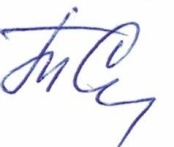 «02» июня 2022 г.УТВЕРЖДАЮЗаведующий кафедрой коррекционной педагогики___________ Т.Н. Симоновапротокол заседания кафедры  № 11от «02» июня 2022 г.Составитель(-и)Симонова Т.Н., доцент, д.п.н., зав. кафедрой; Группа научных специальностей  5.8 Педагогика Научная специальность5.8.3  Коррекционная педагогика( сурдопедагогика, тифлопедагогика, олигофренопедагогика и логопедия)Форма обученияочная Год приема Срок освоения20223№п/пНаименование раздела, темыСеместрКонтактная работа(в часах)Контактная работа(в часах)Контактная работа(в часах)Контактная работа(в часах)Контактная работа(в часах)Контактная работа(в часах)Самостоят. работаФормы текущего контроля успеваемости (по темам)Форма промежуточной аттестации (по семестрам)Формы текущего контроля успеваемости (по темам)Форма промежуточной аттестации (по семестрам)№п/пНаименование раздела, темыСеместрЛПЗПЗЛРЛРЛРСамостоят. работаФормы текущего контроля успеваемости (по темам)Форма промежуточной аттестации (по семестрам)Формы текущего контроля успеваемости (по темам)Форма промежуточной аттестации (по семестрам)1Современные представления о структуре сложных (комплексных) нарушениях развития333329РефератСоставление аннотированного списка литературыРефератСоставление аннотированного списка литературы2Исторические предпосылки разработки и распространения принципа нормализации жизни лиц со сложными нарушениями.333329ПрезентацияРефератПрезентацияРеферат3Психолого-педагогическая характеристика детей со  сложными (комплексными) нарушениями развития.344429Практическое заданиеОбзор научных статейПрактическое заданиеОбзор научных статей4Современные отечественные и зарубежные технологии помощи лицам со  сложными (комплексными) нарушениями развития.  344429ПрезентацияПрезентацияИТОГО: 144 часаИТОГО: 144 часа1414141414116116116Дифференцированный ЗАЧЕТДифференцированный ЗАЧЕТНомер раздела (темы)Темы/вопросы, выносимые на самостоятельное изучениеКол-вочасовФормы работыРаздел 1Роль междисциплинарного подхода в изучении структуры сложного  (комплексного) нарушения развития 29Реферат. Составление аннотированного списка литературыРаздел 2Эволюция отношения общества к лицам с множественными нарушениями развития.29ПрезентацияРефератРаздел 3Особенности  структуры при бимодальном и полимодальном дефекте развития.29Практическое заданиеОбзор научных статейРаздел 4Командная работа в процессе сопровождения ребенка с тяжелыми нарушениями развития29Презентация Проверяемый параметр Да/Нет 1. Название отражает содержание статьи, а его длина в пределах 12 слов 1. Название отражает содержание статьи, а его длина в пределах 12 слов 2. Указана аффилиация автора, ORCID, e-mail 2. Указана аффилиация автора, ORCID, e-mail 3. Аннотация отражает актуальность задачи и полученные результаты. По объёму часто в пределах 150-200 слов, но встречается и до 500. 3. Аннотация отражает актуальность задачи и полученные результаты. По объёму часто в пределах 150-200 слов, но встречается и до 500. 4. Введение показывает, что известно по вашей теме и подводит читателя к формулированию гипотезы вашего исследования. Во введении обязательны ссылки на источники литературы 4. Введение показывает, что известно по вашей теме и подводит читателя к формулированию гипотезы вашего исследования. Во введении обязательны ссылки на источники литературы 5. Основной текст статьи написан по структуре IMRAD: Введение - Методы - Результаты - Обсуждение. Это требование зарубежных изданий все чаще встречается в журналах ВАК. Лучше сразу ориентироваться на эту структуру5. Основной текст статьи написан по структуре IMRAD: Введение - Методы - Результаты - Обсуждение. Это требование зарубежных изданий все чаще встречается в журналах ВАК. Лучше сразу ориентироваться на эту структуру6. Методы показывают как именно вы проводили исследование. Приводится конкретный научный метод 6. Методы показывают как именно вы проводили исследование. Приводится конкретный научный метод 7. Результаты представлены четко. Очень желательно присутствие схем, таблиц, графиков 7. Результаты представлены четко. Очень желательно присутствие схем, таблиц, графиков 8. Обсуждение даёт читателям понять, какие выводы можно сделать на основе полученных результатов 8. Обсуждение даёт читателям понять, какие выводы можно сделать на основе полученных результатов 9. Заключение резюмирует статью. Может отдельно в структуре не выделяться, сверьтесь с требованиями журнала к публикациям 9. Заключение резюмирует статью. Может отдельно в структуре не выделяться, сверьтесь с требованиями журнала к публикациям 10. Список источников включает публикации, которые процитированы в тексте статьи. По количеству ориентируйтесь на 15 источников в среднем 10. Список источников включает публикации, которые процитированы в тексте статьи. По количеству ориентируйтесь на 15 источников в среднем Название образовательной технологииТемы, разделы дисциплиныКраткое описание применяемой технологииПросмотр тематических видеофильмовРаздел: 1-4Закрепление информации происходит путем просмотра видеофильма с последующим комментарием. Групповая дискуссияРаздел 2Дискуссионная форма взаимодействия обучаемых формирует их метакомпетентности – коммуникативную и интерактивную культуру, развивает навыки вербализации и умения  слушать, учит вести свою линию целенаправленно, но корректно, за счет веской аргументации и контраргументации.Обсуждение ситуаций – иллюстрацииРаздел 3Это технология активного ситуационного обучения, при которой участникам анализа предъявляются факты, события, описания, связанные с некоторой ситуацией по ее состоянию на определенный момент времени в конкретном формате.Информационно-коммуникационные технологииРаздел 3,4Использование компьютерных программ, архивов и баз данных при проведении лекций и выполнении практических заданий. Подготовка презентаций для семинарских занятий. Использование Интернет-ресурсов при подготовке к занятиям, в самостоятельной работе.Наименование программного обеспеченияНазначениеAdobe ReaderПрограмма для просмотра электронных документовПлатформа дистанционного обучения LМS MoodleВиртуальная обучающая средаMozilla FireFoxБраузерMicrosoft Office 2013, Microsoft Office Project 2013, Microsoft Office Visio 2013Пакет офисных программ7-zipАрхиваторMicrosoft Windows 7 ProfessionalОперационная системаKaspersky Endpoint SecurityСредство антивирусной защитыGoogle ChromeБраузерFar ManagerФайловый менеджерNotepad++Текстовый редакторOpenOfficeПакет офисных программOperaБраузерVLC PlayerМедиапроигрывательWinDjViewПрограмма для просмотра файлов в формате DJV и DjVuУниверсальная справочно-информационная полнотекстовая база данных периодических изданий ООО «ИВИС»http://dlib.eastview.comЭлектронные версии периодических изданий, размещённые на сайте информационных ресурсов www.polpred.comЭлектронный каталог Научной библиотеки АГУ на базе MARK SQL НПО «Информ-систем»https://library.asu.edu.ru/catalog/ Электронный каталог «Научные журналы АГУ» https://journal.asu.edu.ru/ Корпоративный проект Ассоциации региональных библиотечных консорциумов (АРБИКОН) «Межрегиональная аналитическая роспись статей» (МАРС) – сводная база данных, содержащая полную аналитическую роспись 1800 названий журналов по разным отраслям знаний. Участники проекта предоставляют друг другу электронные копии отсканированных статей из книг, сборников, журналов, содержащихся в фондах их библиотек.http://mars.arbicon.ruСправочная правовая система КонсультантПлюс.Содержится огромный массив справочной правовой информации, российское и региональное законодательство, судебную практику, финансовые и кадровые консультации, консультации для бюджетных организаций, комментарии законодательства, формы документов, проекты нормативных правовых актов, международные правовые акты, правовые акты, технические нормы и правила.http://www.consultant.ruЭлектронная библиотечная система IPRbookswww.iprbookshop.ruЭлектронно-библиотечная система BOOK.ruhttps://book.ru Электронная библиотечная система издательства ЮРАЙТ, раздел «Легендарные книги». www.biblio-online.ru, https://urait.ru/Электронная библиотека «Астраханский государственный университет» собственной генерации на платформе ЭБС «Электронный Читальный зал – БиблиоТех»https://biblio.asu.edu.ruУчётная запись образовательного портала АГУЭлектронно-библиотечная система (ЭБС) ООО «Политехресурс» «Консультант студента»Многопрофильный образовательный ресурс «Консультант студента» является электронной библиотечной системой, предоставляющей доступ через Интернет к учебной литературе и дополнительным материалам, приобретённым на основании прямых договоров с правообладателями. Каталог содержит более 15 000 наименований изданий. www.studentlibrary.ruРегистрация с компьютеров АГУЭлектронно-библиотечная система (ЭБС) ООО «Политехресурс» «Консультант студента»Для кафедры восточных языков факультета иностранных языков. Многопрофильный образовательный ресурс «Консультант студента» является электронной библиотечной системой, предоставляющей доступ через Интернет к учебной литературе и дополнительным материалам, приобретённым на основании прямых договоров с правообладателями по направлению «Восточные языки» www.studentlibrary.ruРегистрация с компьютеров АГУЭлектронно-образовательный ресурс для иностранных студентов «РУССКИЙ ЯЗЫК КАК ИНОСТРАННЫЙ»www.ros-edu.ruЕдиное окно доступа к образовательным ресурсам http://window.edu.ruМинистерство науки и высшего образования Российской Федерацииhttps://minobrnauki.gov.ru Министерство просвещения Российской Федерацииhttps://edu.gov.ruФедеральное агентство по делам молодежи (Росмолодёжь) https://fadm.gov.ruФедеральная служба по надзору в сфере образования и науки (Рособрнадзор) http://obrnadzor.gov.ruСайт государственной программы Российской Федерации «Доступная среда» http://zhit-vmeste.ruРоссийское движение школьниковhttps://рдш.рф№ п/пКонтролируемые разделы (этапы)  Наименование 
оценочного средстваРаздел 1Реферат Контрольная работа Раздел 2Сообщение. Творческое заданиеРаздел 3Презентация. Раздел 4Аннотированный список.Тесты к дифференцированному зачетуШкала оцениванияКритерии оценивания5«отлично»демонстрирует глубокое знание теоретического материала при выполнении заданий; последовательно и правильно выполняет задания;обоснованно излагает свои мысли и делает необходимые выводы;  правильно и аргументированно отвечает на вопросы, приводит примеры.4«хорошо»демонстрирует знание теоретического материала при выполнении заданий, последовательно и правильно выполняет задания;обоснованно излагает свои мысли и делает необходимые выводы; допускает единичные ошибки, исправляемые после замечания преподавателя. 3«удовлетворительно»демонстрирует отдельные, несистематизированные знания, не способен применить знание теоретического материала при выполнении заданий; испытывает затруднения и допускает ошибки при выполнении заданий; выполняет задание при подсказке преподавателя, затрудняется в формулировке выводов.2«неудовлетворительно»демонстрирует существенные пробелы в знании теоретического материала, не способен его изложить и ответить на наводящие вопросы преподавателя, не может привести примеры